Дистанционное обучение с 20.04 – 24.04Чтение художественной литературы –  Чтение сказки М. Л. Михайлова «Лесные хоромы».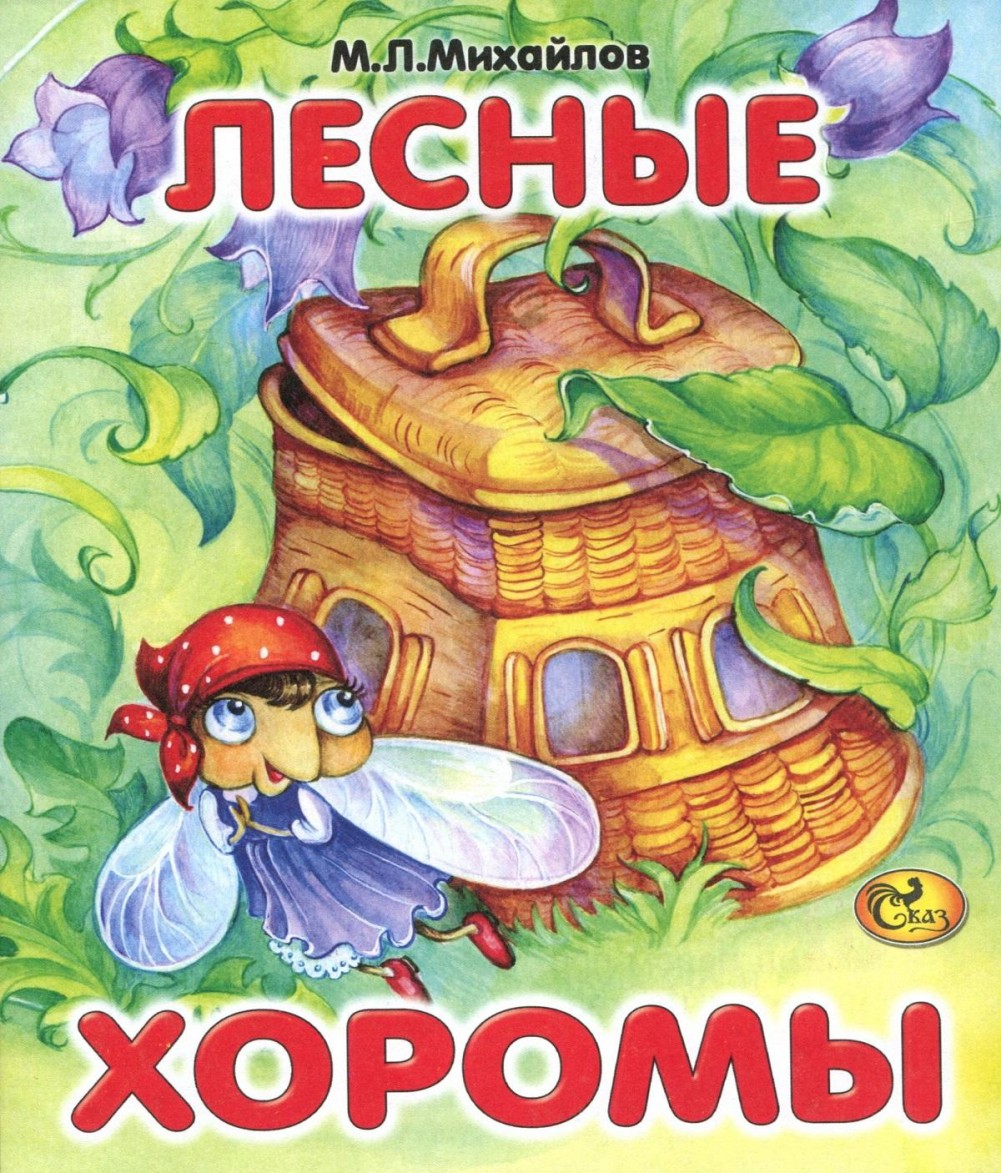 Шёл лесом прохожий да обронил кузовок. Обронил и не хватился, и остался кузовок у дороги.Летела муха, увидала, думает: "Дай загляну, нет ли чего съестного". А в крышке как раз такая дырка, что большой мухе пролезть.Влезла она, съестного не нашла: кузовок пустой, только на дне хлебных крошек немножко осталось. "Зато хоромы хороши! - подумала муха. - Стану в них жить. Здесь меня ни птица не склюёт, ни дождик не замочит".И стала тут муха жить. Живёт день, живёт другой. И вылетать не надо: крошек ещё всех не переела.Прилетает комар, сел у дырки, спрашивает:- Кто в хоромах? Кто в высоких?- Я, муха-громотуха, а ты кто?- А я комар-пискун. Пусти в гости!- Что в гости! Пожалуй, хоть живи тут.Не успел комар пробраться в кузов, а уж у дверей оса сидит:- Кто в хоромах?Те отвечают:- Двое нас: муха-громотуха да комар-пискун, а ты кто?- А я оса-пеструха. Будет мне место?- Место-то будет, да как в дверь пройдёшь?- Мне только крылышки сложить: а я не толста, везде пройду.- Ну, добро пожаловать!Она - в кузов, а у двери уж опять спрашивают:- Кто в хоромах? Кто в высоких?- Муха-громотуха, да комар-пискун, да оса-пеструха, а ты кто?- А я слепень-жигун.- Зачем?- Да к вам побывать.- Милости просим! Да пролезешь ли?- Как не пролезть! Только немножко бока подтяну.Пролез и слепень в кузовок.Пошли у них разговоры. Муха говорит:- Я муха не простая, а большая. Порода наша важная, ведёт род исстари. Везде нам вход открытый. В любой дворец прилетай - обед готов. Чего только я не ела! Где только я не была! Не знаю, есть ли кто знатнее меня!- Кажется, и мы не из простых! - говорит оса. - Уж не передо мною бы хвастаться! Я всем взяла: и красотой, и голосом, и нарядиться, и спеть мастерица. Все цветы меня в гости зовут, поят-кормят. Не знаю, есть ли кто на свете наряднее да голосистее! Посмотрела бы я!- А меня не пережужжишь, - сказал слепень.- Да у тебя приятности в голосе нет. У меня голос тонкий, - говорит оса.- А у меня и тоньше и звонче! - пискнул комар.И пошли они перекоряться.Только слышат, опять кто-то у дверки возится.- Кто там? - спрашивают.Никто не отзывается.- Кто у терема? Кто у высокого?Опять ответа нет.- Кто нас тут беспокоит? Мы здесь не сброд какой-нибудь, а муха-громотуха, да комар-пискун, да оса-пеструха, да слепень-жигун.Сверху не отвечают.- Надо бы взлететь да посмотреть! - крикнули все в один голос.- Я первая не полечу, я всех знатнее, - говорит муха.- Я первый не полечу, я всех голосистее, - говорит комар.- Я первая не полечу, я всех наряднее, - говорит оса.- Я первый не полечу, я всех сильнее, - говорит слепень.И пошёл у них спор: никто лететь смотреть не хочет. Вдруг в хоромах стало будто темнее.- Что это за невежа нам свет заслоняет? - крикнули все.- Да ведь это, никак, паук свою сеть заплёл, - сказал комар.- Ах, и в самом деле! - загудели все. - Как нам быть? Что делать? Надо поскорее выбираться! Покамест ещё сеть не крепка, прорвёмся.- Мне первой, - кричит муха, - я всех знатнее!- Мне первой, - жужжит оса, - я всех наряднее!- Мне первому, - пищит комар, - я всех голосистее!- Мне первому, - гудит слепень, - я всех сильнее!И пошёл у них опять спор. Чуть до драки не доходило. Покуда они спорили и вздорили, паук плёл да плёл свою паутину. А как согласились, кому за кем лететь, все в ней и засели.https://infourok.ru/konspekt-obrazovatelnoy-deyatelnosti-v-podgotovitelnoy-gruppe-po-razvitiyu-rechi-970549.htmlМир природы и мир человека – «Как животные спасаются от врагов»https://ppt4web.ru/biologija/kak-zhivotnye-zashhishhajutsja-ot-vragov.htmlОкружающий мир  - «Культурные и дикорастущие растения»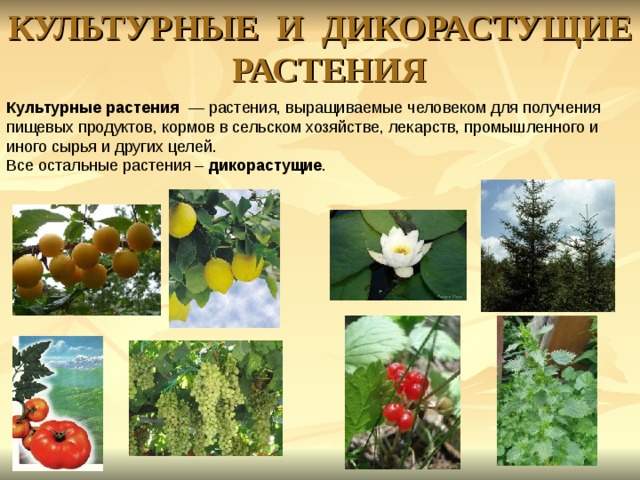  dikorastuschie_i_kulturnye_rasteniya.pptОБЖ – «Аукцион вежливых слов. Узелок желаний»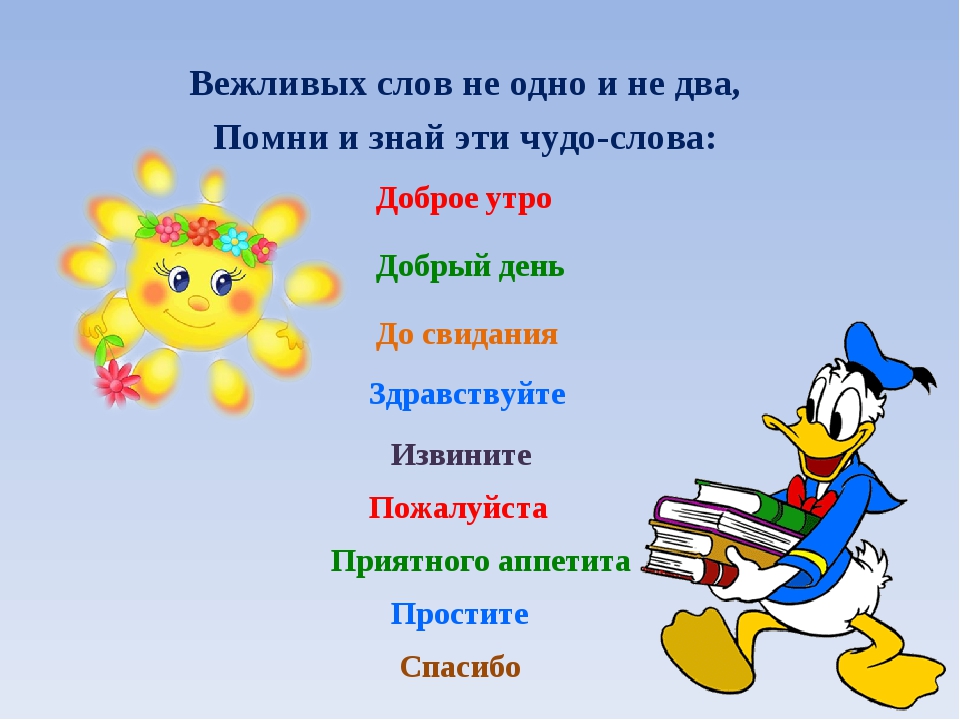 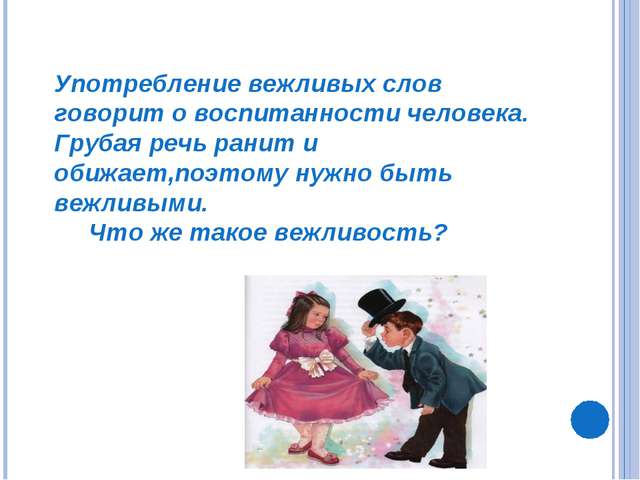 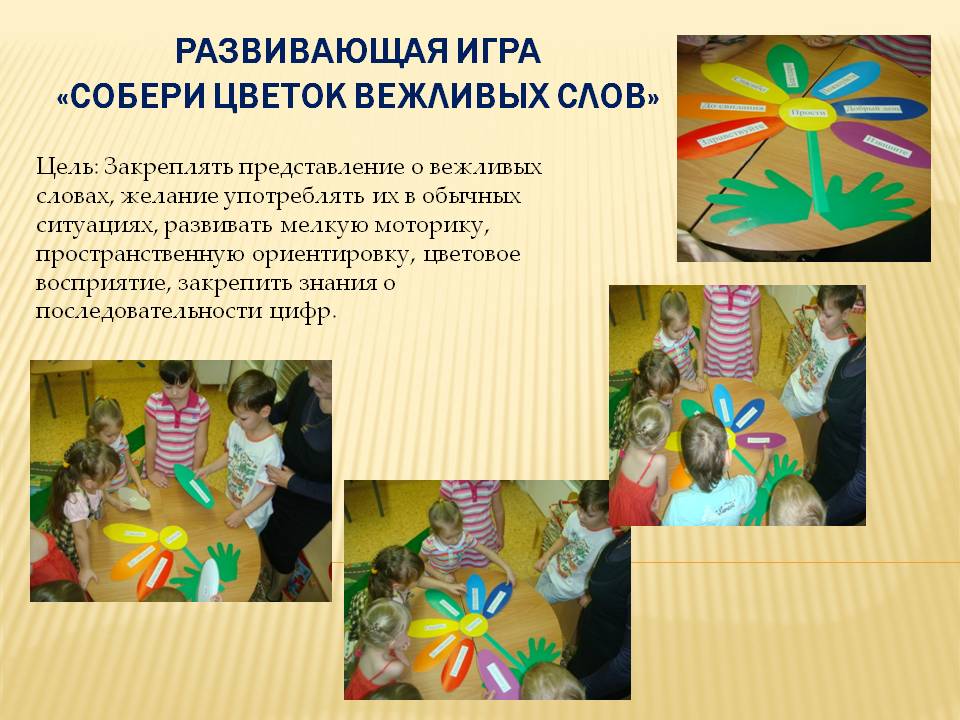 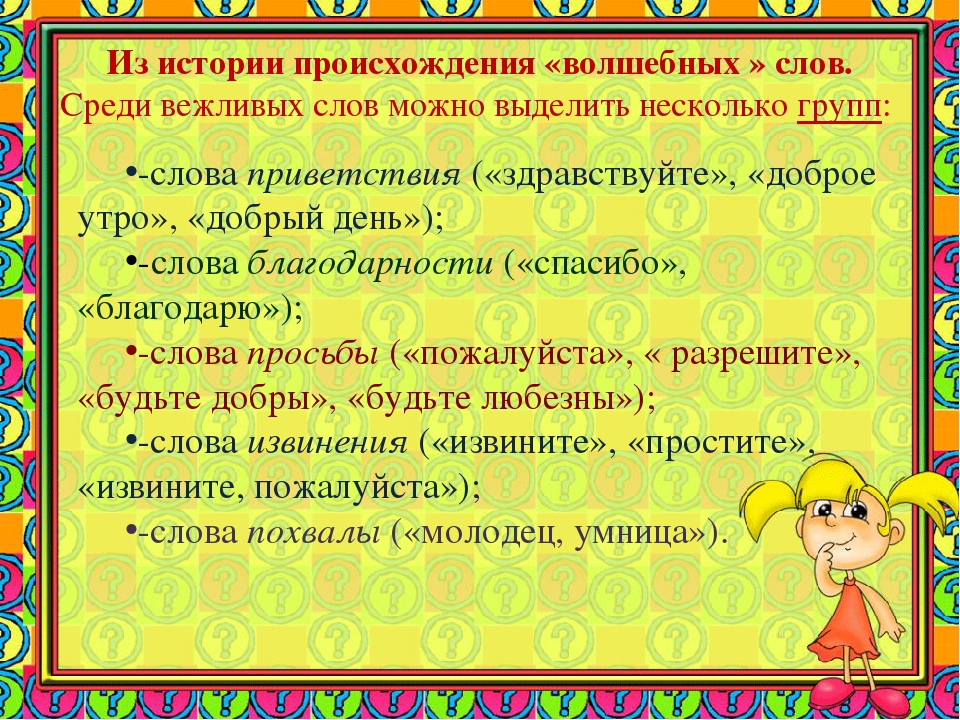 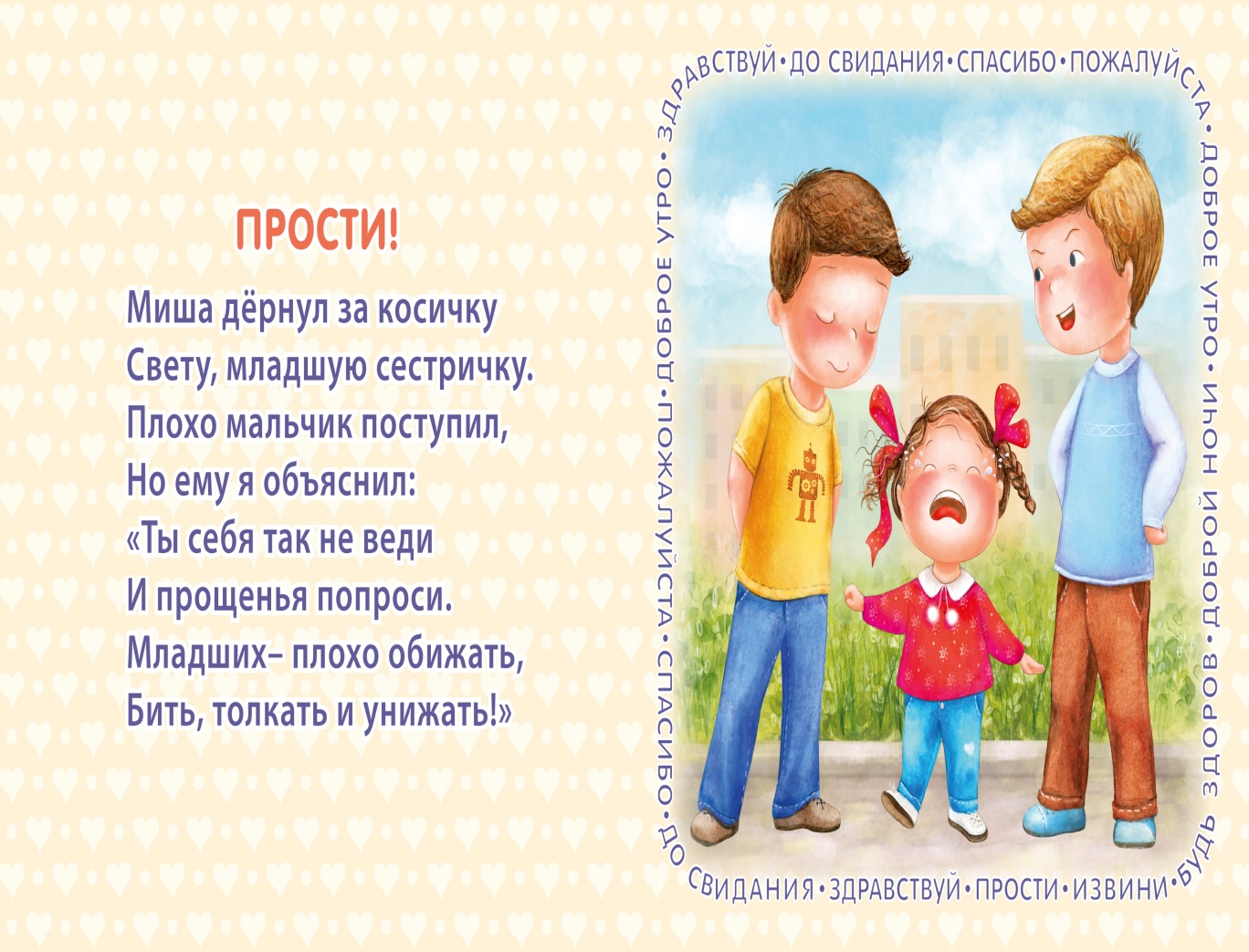 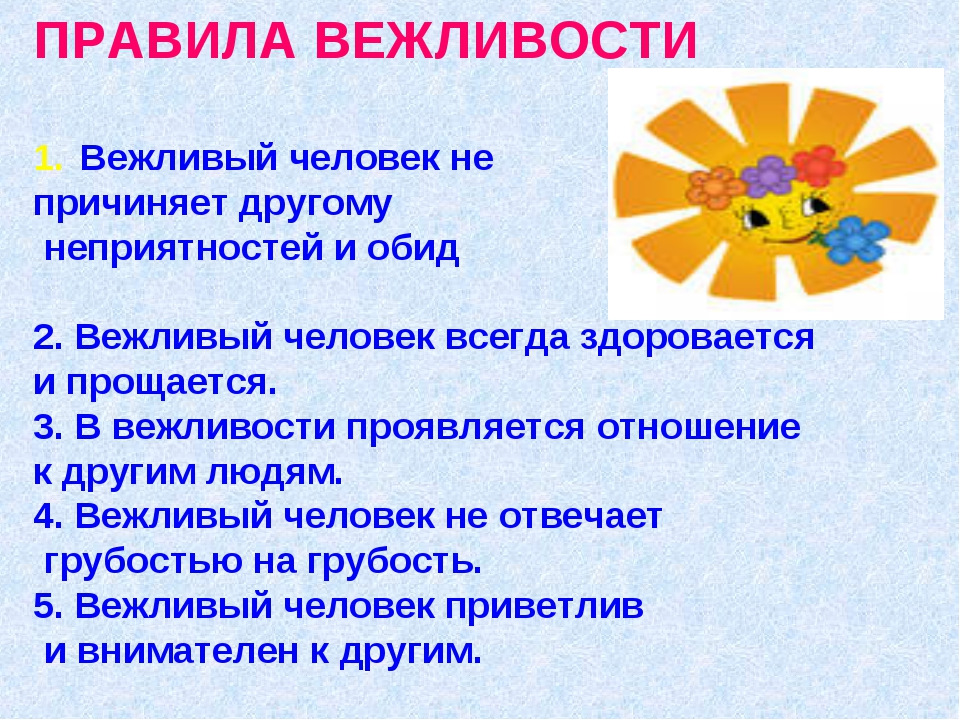 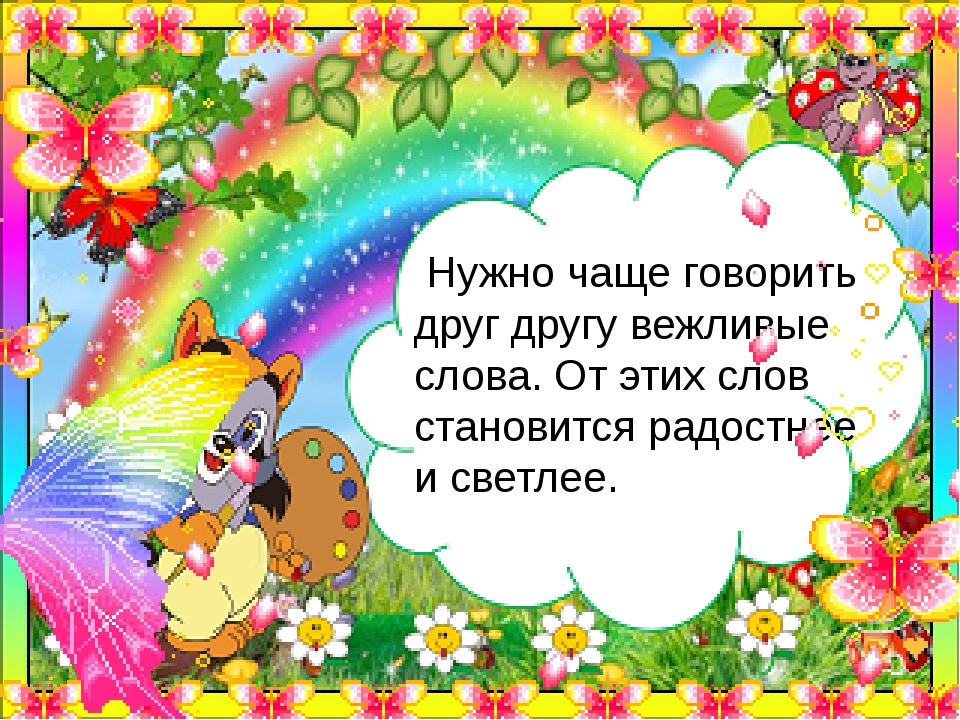 Развитие речи – «Ознакомление с предложением.»https://www.maam.ru/detskijsad/konspekt-nod-po-podgotovke-detei-k-obucheniyu-gramote-v-podgotovitelnoi-grupe-906866.html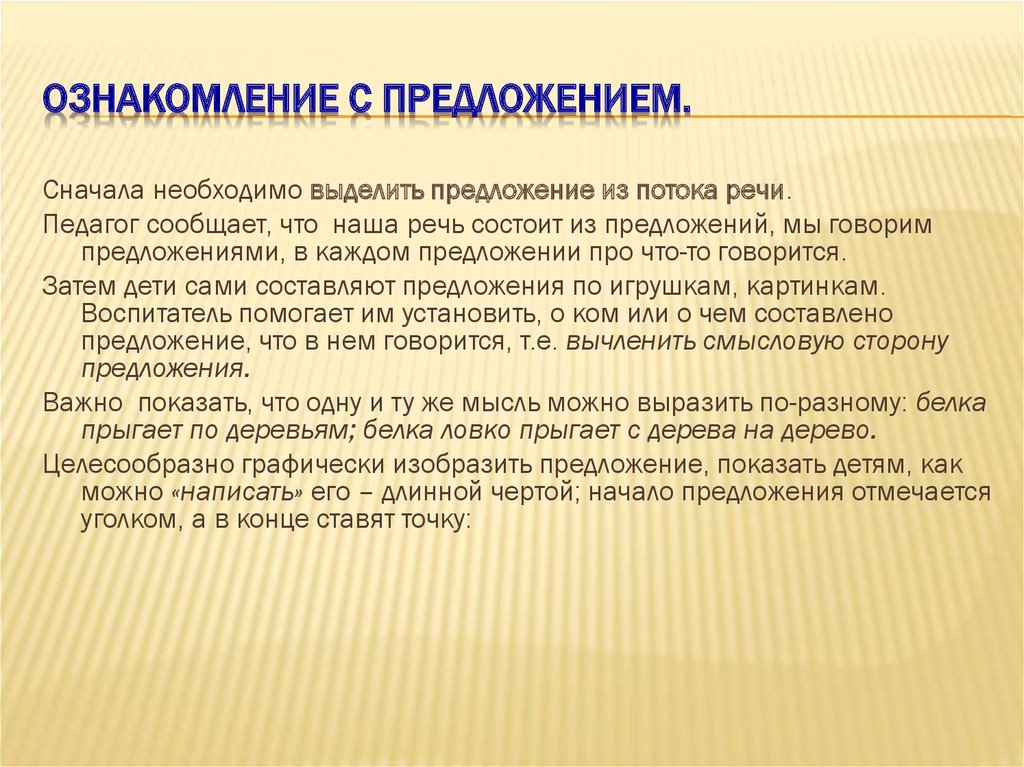 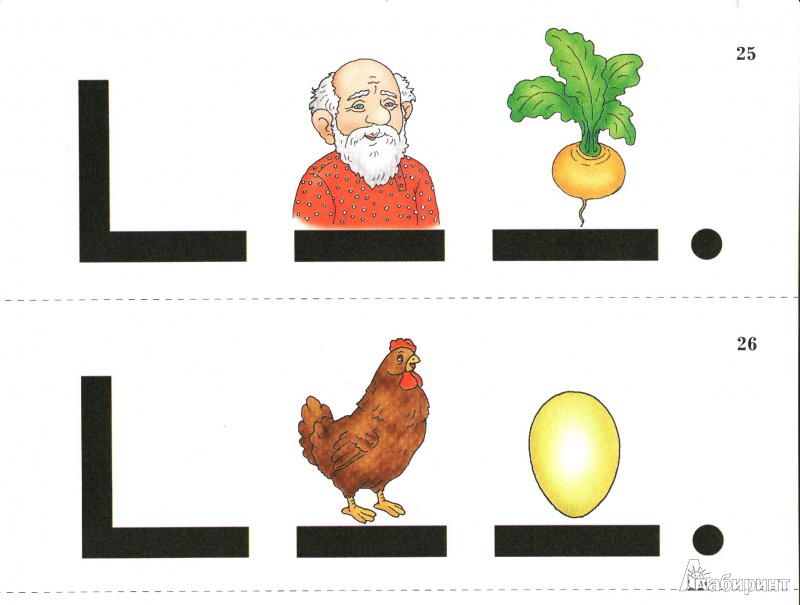 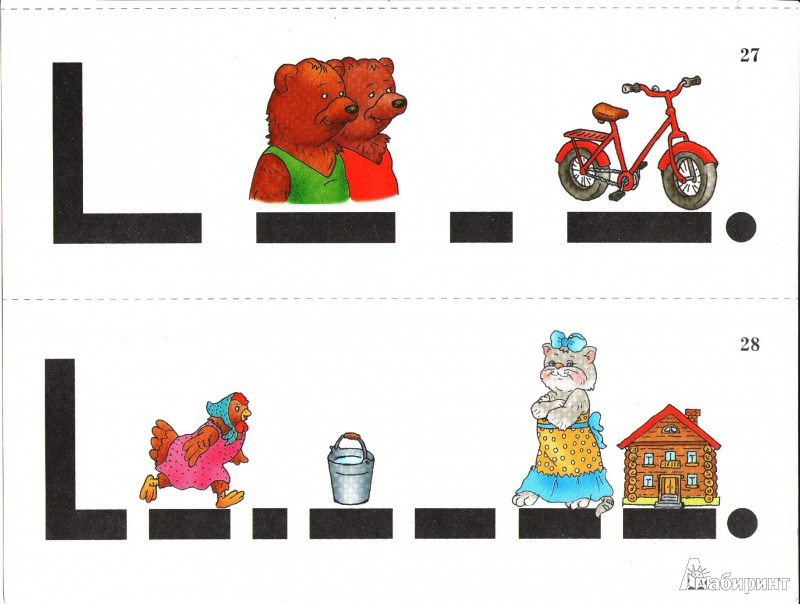 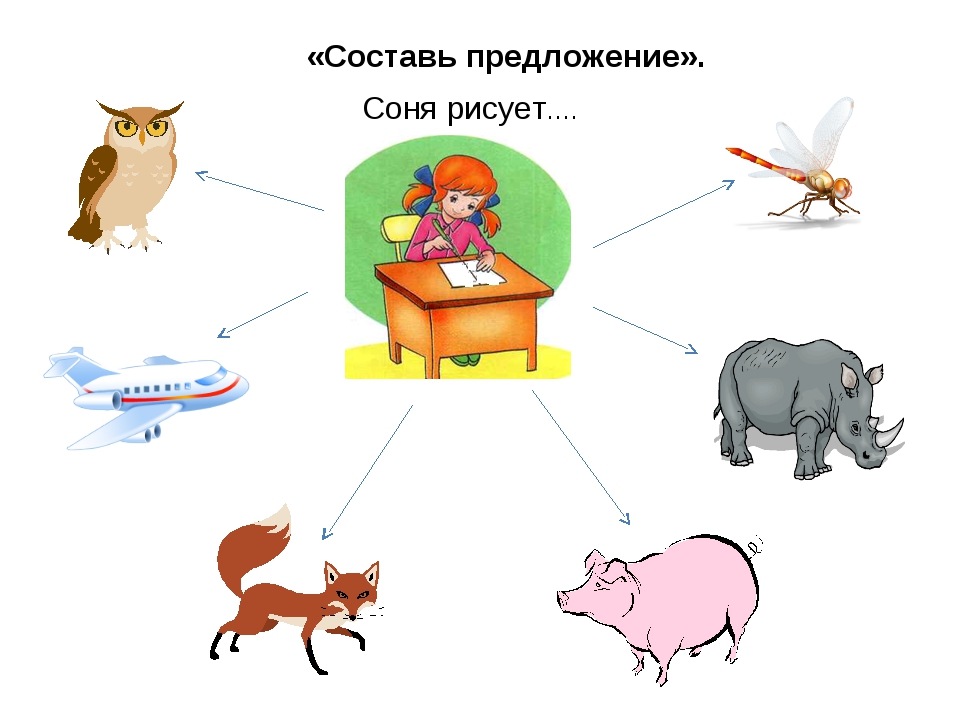 Обучение грамоте – «Звук [ц] и буква Цц »https://nsportal.ru/detskiy-sad/obuchenie-gramote/2012/11/13/zvuk-ts-bukva-tsts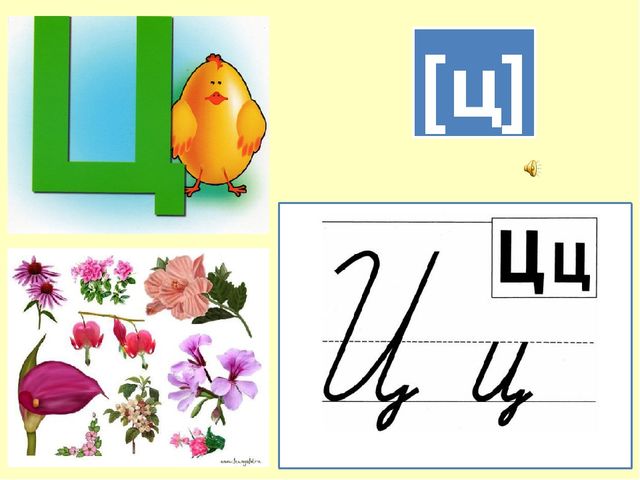 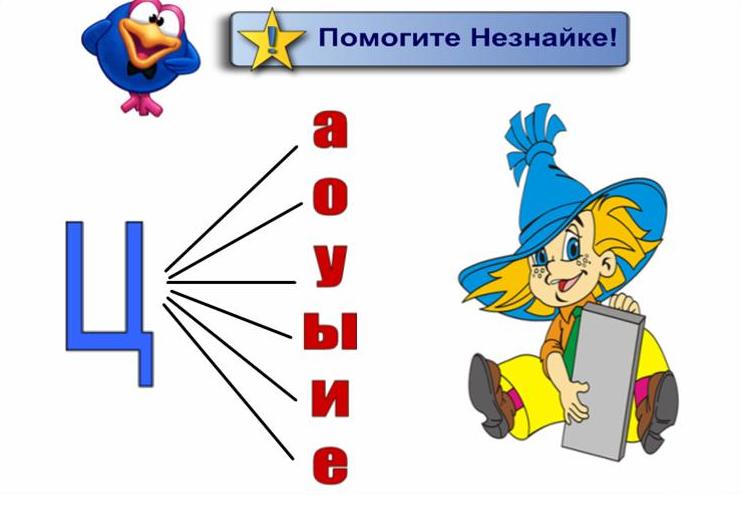 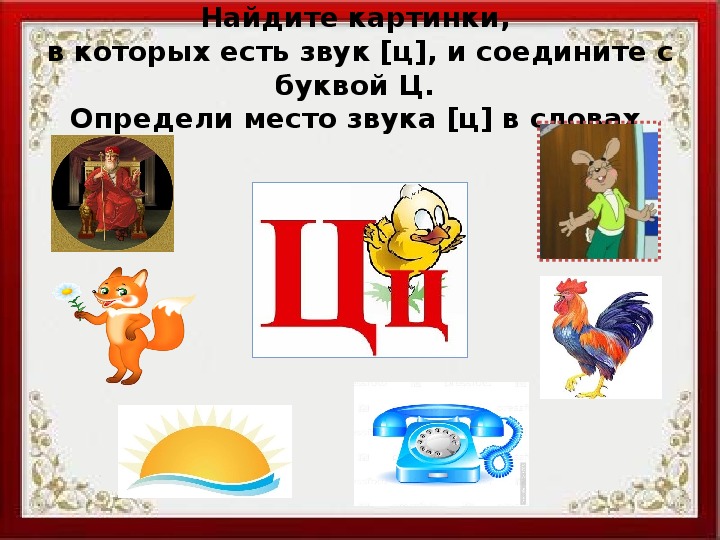 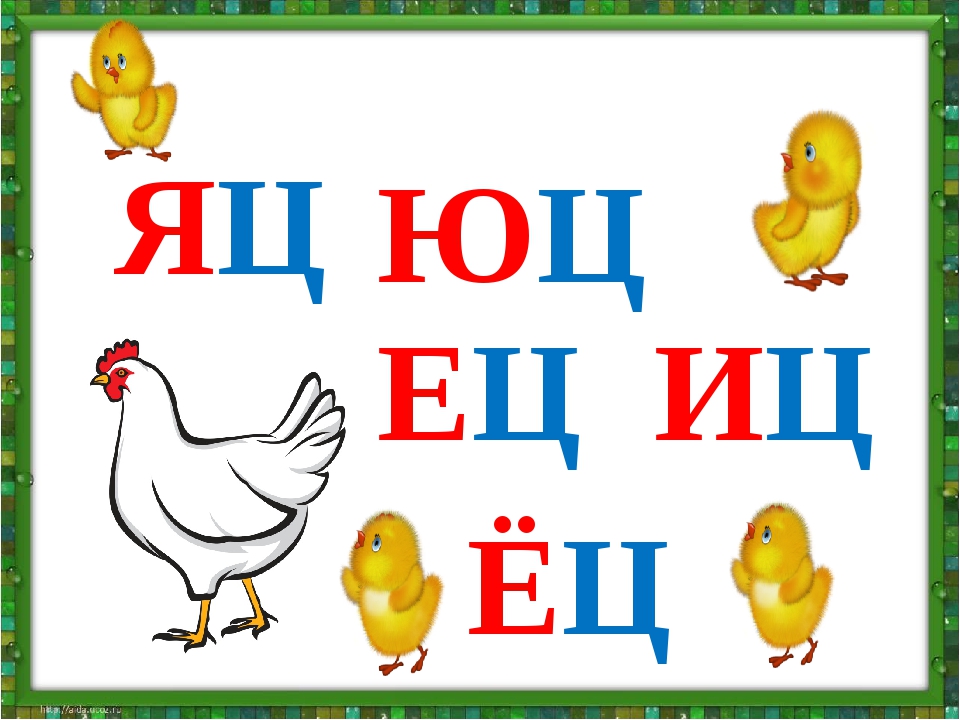 На учи.руМатематика - « Счёт предметов в линию»